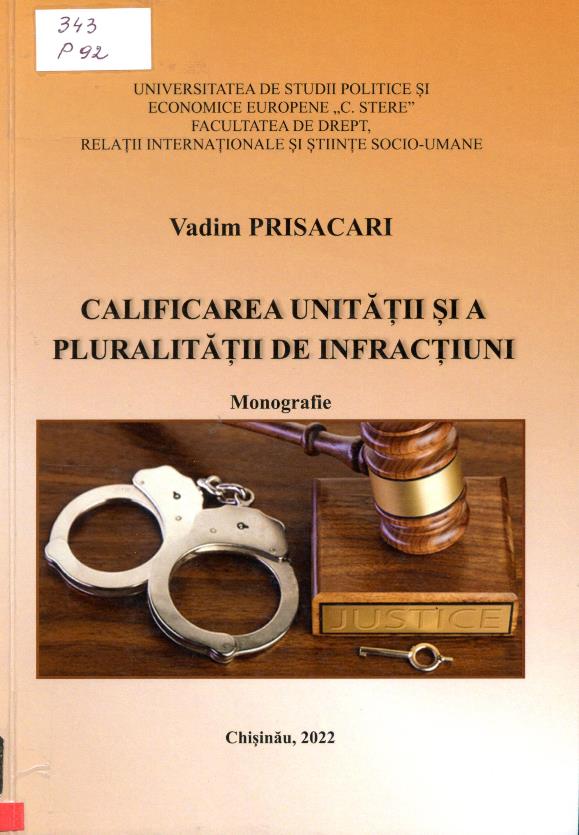 CUPRINSIntroducere	5Capitolul 1. ANALIZA MATERIALELOR ŞTIINŢIFICE REFERITOARE LA CALIFICAREA UNITĂŢII ŞI A PLURALITĂŢII DE	INFRACŢIUNI	17 Cercetarea materialelor ştiinţifice publicate în Republica Moldova	17 Analiza materialelor ştiinţifice publicate în alte state	33 Concluzii la Capitolul 1	46Capitolul 2. CALIFICAREA INFRACŢIUNII CONTINUE ŞI A CELEI PRELUNGITE	48 Noţiuni generale privind unitatea infracţională	48 Calificarea infracţiunii continue	50 Infracţiunea continuă: noţiune, trăsături	50 Formele infracţiunii continue	69 Momentul consumării infracţiunii continue 75 Calificarea infracţiunii prelungite	80 Noţiunea infracţiunii prelungite	80 Trăsăturile infracţiunii prelungite, consfinţite expres în definiţia legală			832.3.2.1. Trăsăturile obiective	832.3.2.2. Trăsăturile subiective	99 Alte trăsături ale infracţiunii prelungite	122Concluzii la Capitolul 2	137Capitolul 3. CALIFICAREA ALTOR FORME 
ALE INFRACŢIUNII UNICE	141 Calificarea infracţiunii repetate	141 Calificarea infracţiunii de îndeletnicire	171 Calificarea infracţiunii complexe	185 Infracţiunea complexă: concept,trăsături, forme	185 3.3.2. Reguli de încadrare a infracţiunii complexe	199Calificarea infracţiunii cu acţiuni (inacţiuni) alternative....2/5Concluzii la Capitolul 3	220Capitolul 4. CALIFICAREA CONCURSULUI DE INFRACŢIUNI - FORMĂ A PLURALITĂŢII INFRACŢIONALE	223Concursul de infracţiuni: concept, trăsături	223Calificarea concursului real de infracţiuni	236Calificarea concursului ideal de infracţiuni	251Concursul de infracţiuni versus concurenţa normelor	280Concluzii la Capitolul 4	292Capitolul 5. MODALITĂŢI DE CALIFICARE A UNITĂŢII INFRACŢIONALE ŞI A CONCURSULUI DE INFRACŢIUNI ÎN CAZUL UNOR FAPTE PENALE CONCRETE	295Calificarea infracţiunilor contra vieţii persoanei	295Calificarea infracţiunilor contra vieţii sexuale	320Calificarea infracţiunilor contra bunei desfăşurăria activităţii în sfera publică	341Concluzii la Capitolul 5	366Concluzii generale şi recomandări	370Bibliografie	375Lista abrevierilor	424Titlu: Calificarea unității și a pluralității de infracțiuni: Monografie  Autor: PRISACARI, Vadim Locul, editura, anul ediţiei: Chișinău: CEP USM, 2022  Cota:  343, P 92Localizare: Sala de lectura N 1